§579.  Separate taxationTaxes, assessments, including special assessments, and other charges of this State or of any political subdivision, or of any special improvement district, or any other taxing or assessing authority shall be assessed against and collected on each individual unit, each of which shall be carried on the tax books as a separate and distinct entity for that purpose and not on the building or property as a whole. Neither the building, the property nor any of the common areas and facilities shall be deemed to be a parcel, but each unit shall be deemed to have an undivided interest therein and assessments against any such unit shall include such proportionate undivided interest. In the event the land or the building, including common areas and facilities, is separately owned, and leased to the unit owner for a period of not less than 50 years, and such lease, duly recorded, provides that the lessee shall pay all such taxes, such unit and its percentages of undivided interest in the common areas and facilities shall be deemed to be a parcel and shall be separately assessed and taxed as aforesaid.  [PL 1965, c. 357 (NEW).]SECTION HISTORYPL 1965, c. 357 (NEW). The State of Maine claims a copyright in its codified statutes. If you intend to republish this material, we require that you include the following disclaimer in your publication:All copyrights and other rights to statutory text are reserved by the State of Maine. The text included in this publication reflects changes made through the First Regular and First Special Session of the 131st Maine Legislature and is current through November 1. 2023
                    . The text is subject to change without notice. It is a version that has not been officially certified by the Secretary of State. Refer to the Maine Revised Statutes Annotated and supplements for certified text.
                The Office of the Revisor of Statutes also requests that you send us one copy of any statutory publication you may produce. Our goal is not to restrict publishing activity, but to keep track of who is publishing what, to identify any needless duplication and to preserve the State's copyright rights.PLEASE NOTE: The Revisor's Office cannot perform research for or provide legal advice or interpretation of Maine law to the public. If you need legal assistance, please contact a qualified attorney.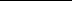 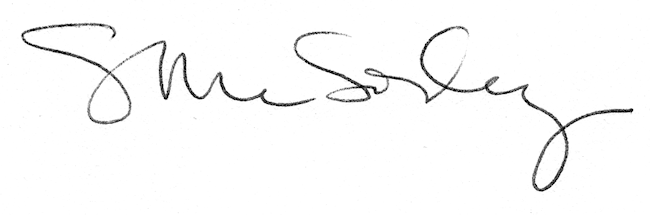 